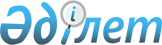 О внесении изменения в решение Иртышского районного маслихата от 19 октября 2020 года № 245-58-6 "Об утверждении Правил оказания социальной помощи, установления размеров и определения перечня отдельных категорий нуждающихся граждан Иртышского района"
					
			Утративший силу
			
			
		
					Решение Иртышского районного маслихата Павлодарской области от 21 апреля 2023 года № 6-2-8. Зарегистрировано Департаментом юстиции Павлодарской области 25 апреля 2023 года № 7329. Утратило силу решением Иртышского районного маслихата Павлодарской области от 10 ноября 2023 года № 35-10-8
      Сноска. Утратило силу решением Иртышского районного маслихата Павлодарской области от 10.11.2023 № 35-10-8 (вводится в действие по истечении десяти календарных дней после дня его первого официального опубликования).
      Иртышский районный маслихат РЕШИЛ: 
      1. Внести в решение Иртышского районного маслихата "Об утверждении Правил оказания социальной помощи, установления размеров и определения перечня отдельных категорий нуждающихся граждан Иртышского района" от 19 октября 2020 года № 245-58-6 (зарегистрировано в Реестре государственной регистрации нормативных правовых актов под № 6994) следующее изменение:
      Правила оказания социальной помощи, установления размеров и определения перечня отдельных категорий нуждающихся граждан Иртышского района, утвержденные указанным решением изложить в новой редакции согласно приложению к настоящему решению.
      2. Настоящее решение вводится в действие по истечении десяти календарных дней после дня его первого официального опубликования. Правила оказания социальной помощи, установления размеров и определения перечня отдельных категорий нуждающихся граждан Иртышского района
      Настоящие Правила оказания социальной помощи, установления размеров и определения перечня отдельных категорий нуждающихся граждан Иртышского района (далее – Правила) разработаны в соответствии с пунктом 2 - 3 статьи 6 Закона Республики Казахстан "О местном государственном управлении и самоуправлении в Республике Казахстан", Законом Республики Казахстан "О социальной защите лиц с инвалидностью в Республике Казахстан", Законом Республики Казахстан "О ветеранах", постановлением Правительства Республики Казахстан № 504 "Об утверждении Типовых правил оказания социальной помощи, установления размеров и определения перечня отдельных категорий нуждающихся граждан" (далее – Типовые правила) и определяют порядок оказания социальной помощи, установления размеров и определения перечня отдельных категорий нуждающихся граждан Иртышского района.  Глава 1. Общие положения
      1. Основные термины и понятия, которые используются в настоящих Правилах:
      1) Государственная корпорация "Правительство для граждан" по Павлодарской области (далее – уполномоченная организация) – юридическое лицо, созданное по решению Правительства Республики Казахстан для оказания государственных услуг, услуг по выдаче технических условий на подключение к сетям субъектов естественных монополий и услуг субъектов квазигосударственного сектора в соответствии с законодательством Республики Казахстан, организации работы по приему заявлений на оказание государственных услуг, услуг по выдаче технических условий на подключение к сетям субъектов естественных монополий, услуг субъектов квазигосударственного сектора и выдаче их результатов услугополучателю по принципу "одного окна", а также обеспечения оказания государственных услуг в электронной форме, осуществляющее государственную регистрацию прав на недвижимое имущество по месту его нахождения; 
      2) специальная комиссия – комиссия, создаваемая решением акима Иртышского района по рассмотрению заявления лица (семьи), претендующего на оказание социальной помощи в связи с наступлением трудной жизненной ситуации; 
      3) прожиточный минимум – необходимый минимальный денежный доход на одного человека, равный по величине стоимости минимальной потребительской корзины, рассчитываемой Департаментом Бюро национальной статистики Агентства по стратегическому планированию и реформам Республики Казахстан по Павлодарской области; 
      4) праздничные дни – дни национальных и государственных праздников Республики Казахстан;
      5) среднедушевой доход семьи (гражданина) – доля совокупного дохода семьи, приходящаяся на каждого члена семьи в месяц;
      6) трудная жизненная ситуация – ситуация, объективно нарушающая жизнедеятельность гражданина, которую он не может преодолеть самостоятельно;
      7) уполномоченный орган – государственное учреждение "Отдел занятости и социальных программ Иртышского района";
      8) участковая комиссия – комиссия, создаваемая решениями акимов сел, сельских округов Иртышского района для проведения обследования материального положения лиц (семей), обратившихся за социальной помощью и подготовки заключений;
      9) предельный размер – утвержденный максимальный размер социальной помощи.
      2. В настоящих Правилах под социальной помощью понимается помощь, предоставляемая местным исполнительным органом (далее – МИО) в денежной форме отдельным категориям нуждающихся граждан (далее – получатели) в случае наступления трудной жизненной ситуации, а также к праздничным дням. 
      3. Меры социальной поддержки, предусмотренные статьей 16 Закона Республики Казахстан "О социальной защите лиц с инвалидностью в Республике Казахстан", подпунктом 2) статьи 10, подпунктом 2) статьи 11, подпунктом 2) статьи 12, подпунктом 2) статьи 13, статьей 17 Закона Республики Казахстан "О ветеранах", оказываются в порядке, определенном настоящими Правилами.
      4. Социальная помощь предоставляется единовременно и (или) периодически (ежемесячно, ежеквартально). 
      5. Перечень праздничных дней для оказания социальной помощи:
      1) Международный женский день – 8 марта;
      2) Праздник единства народа Казахстана – 1 мая;
      3) День защитника Отечества – 7 мая;
      4) День Победы – 9 мая;
      5) День Конституции Республики Казахстан – 30 августа;
      6) День Независимости – 16 декабря. Глава 2. Порядок определения перечня категорий получателей социальной помощи и установления размеров социальной помощи
      6. Социальная помощь предоставляется гражданам из числа следующих категорий:
      1) ветераны Великой Отечественной войны:
      участники Великой Отечественной войны, а именно военнослужащие, проходившие службу в воинских частях, штабах и учреждениях, входивших в состав действующей армии и флота в период Великой Отечественной войны, а также во время других боевых операций по защите бывшего Союза Советских Социалистических Республик (далее – Союза ССР), партизаны и подпольщики Великой Отечественной войны;
      лица с инвалидностью вследствие ранения, контузии, увечья или заболевания, полученных в период Великой Отечественной войны, а именно военнослужащие действующей армии и флота, партизаны и подпольщики Великой Отечественной войны, а также рабочие и служащие, которым инвалидность установлена вследствие ранения, контузии, увечья или заболевания, полученных в период Великой Отечественной войны на фронте, в районе военных действий, на прифронтовых участках железных дорог, сооружениях оборонительных рубежей, военно-морских баз и аэродромов;
      2) ветераны боевых действий на территории других государств:
      военнослужащие Советской Армии, Военно – Морского Флота, Комитета государственной безопасности, лица начальствующего и рядового состава Министерства внутренних дел бывшего Союза ССР (включая военных специалистов и советников), которые в соответствии с решениями правительственных органов бывшего Союза ССР принимали участие в боевых действиях на территории других государств;
      военнообязанные, призывавшиеся на учебные сборы и направлявшиеся в Афганистан в период ведения боевых действий;
      военнослужащие автомобильных батальонов, направлявшиеся в Афганистан для доставки грузов в эту страну в период ведения боевых действий;
      военнослужащие летного состава, совершавшие вылеты на боевые задания в Афганистан с территории бывшего Союза ССР;
      рабочие и служащие, обслуживавшие советский воинский контингент в Афганистане, получившие ранения, контузии или увечья либо награжденные орденами и медалями бывшего Союза ССР за участие в обеспечении боевых действий;
      военнослужащие Республики Казахстан, выполнявшие задачи согласно межгосударственным договорам и соглашениям по усилению охраны границы Содружества Независимых Государств на таджикско – афганском участке в период с сентября 1992 года по февраль 2001 года;
      военнослужащие Республики Казахстан, принимавшие участие в качестве миротворцев в международной миротворческой операции в Ираке в период с августа 2003 года по октябрь 2008 года;
      военнослужащие, а также лица начальствующего и рядового состава органов внутренних дел и государственной безопасности бывшего Союза ССР, принимавшие участие в урегулировании межэтнического конфликта в Нагорном Карабахе в период с 1986 по 1991 годы;
      3) лица, приравненные по льготам к участникам Великой Отечественной войны, а именно:
      лица вольнонаемного состава Советской Армии, Военно – Морского Флота, войск и органов внутренних дел и государственной безопасности бывшего Союза ССР, занимавшие штатные должности в воинских частях, штабах, учреждениях, входивших в состав действующей армии в период Великой Отечественной войны, либо находившиеся в соответствующие периоды в городах, участие в обороне которых засчитывалось до 1 января 1998 года в выслугу лет для назначения пенсии на льготных условиях, установленных для военнослужащих частей действующей армии;
      граждане, работавшие в период блокады в городе Ленинграде на предприятиях, в учреждениях и организациях города и награжденные медалью "За оборону Ленинграда" или знаком "Житель блокадного Ленинграда";
      несовершеннолетние узники концлагерей, гетто и других мест принудительного содержания, созданных фашистами и их союзниками в период Второй мировой войны;
      лица, принимавшие участие в ликвидации последствий катастрофы на Чернобыльской атомной электростанции в 1986 – 1987 годах, других радиационных катастроф и аварий на объектах гражданского или военного назначения, а также участвовавшие непосредственно в ядерных испытаниях;
      4) лица, приравненные по льготам к лицам с инвалидностью вследствие ранения, контузии, увечья или заболевания, полученных в период Великой Отечественной войны, а именно: 
      военнослужащие, которым инвалидность установлена вследствие ранения, контузии, увечья, полученных при защите бывшего Союза ССР, исполнении иных обязанностей воинской службы в другие периоды, или вследствие заболевания, связанного с пребыванием на фронте, а также при прохождении воинской службы в Афганистане или других государствах, в которых велись боевые действия;
      лица, которым инвалидность установлена вследствие катастрофы на Чернобыльской атомной электростанции и других радиационных катастроф и аварий на объектах гражданского или военного назначения, ядерных испытаний, и их дети, инвалидность которых генетически связана с радиационным облучением одного из родителей;
      5) ветераны труда:
      Герои Социалистического Труда, кавалеры ордена Трудовой Славы трех степеней;
      лица, удостоенные званий "Қазақстанның Еңбек Ері", "Халық қаһарманы";
      лица, награжденные орденами и медалями бывшего Союза ССР за самоотверженный труд и безупречную воинскую службу в тылу в годы Великой Отечественной войны;
      лица, проработавшие (прослужившие) не менее шести месяцев с 22 июня 1941 года по 9 мая 1945 года и не награжденные орденами и медалями бывшего Союза ССР за самоотверженный труд и безупречную воинскую службу в тылу в годы Великой Отечественной войны;
      6) другие лица, на которых распространяется действие Закона:
      семьи военнослужащих, погибших (пропавших без вести) или умерших вследствие ранения, контузии, увечья, заболевания, полученных в период боевых действий в Афганистане или других государствах, в которых велись боевые действия;
      семьи военнослужащих, погибших (умерших) при прохождении воинской службы в мирное время;
      семьи лиц, погибших при ликвидации последствий катастрофы на Чернобыльской атомной электростанции и других радиационных катастроф и аварий на объектах гражданского или военного назначения;
      супруга (супруг) умершего лица с инвалидностью вследствие ранения, контузии, увечья или заболевания, полученных в период Великой Отечественной войны, или лица, приравненного по льготам к лицам с инвалидностью вследствие ранения, контузии, увечья или заболевания, полученных в период Великой Отечественной войны, а также супруга (супруг) умершего участника Великой Отечественной войны, партизана, подпольщика, гражданина, награжденного медалью "За оборону Ленинграда" или знаком "Жителю блокадного Ленинграда", признававшихся лицами с инвалидностью в результате общего заболевания, трудового увечья и других причин (за исключением противоправных), которые не вступали в повторный брак;
      лица из числа участников ликвидации последствий катастрофы на Чернобыльской атомной электростанции в 1988 – 1989 годах, эвакуированные (самостоятельно выехавшие) из зон отчуждения и отселения в Республику Казахстан, включая детей, которые на день эвакуации находились во внутриутробном состоянии;
      7) граждане, достигшие пенсионного возраста, получающие минимальный размер пенсии и (или) пособия или ниже минимального размера пенсии и (или) пособия;
      граждане от 80 лет и более (старше), получающие минимальный размер пенсии и (или) пособия или ниже минимального размера пенсии и (или) пособия;
      граждане, признанные в судебном либо ином установленном Законом Республики Казахстан "О реабилитации жертв массовых политических репрессий" порядке жертвами политических репрессий или пострадавшими от политических репрессий;
      8) лица с инвалидностью, а именно:
      дети с инвалидностью до восемнадцати лет;
      лица с инвалидностью первой группы;
      лица с инвалидностью второй группы;
      лица с инвалидностью третьей группы;
      семьи, воспитывающие детей с инвалидностью до восемнадцати лет;
      лица с инвалидностью из числа студентов, имеющие выписку из профессиональной части индивидуальной программы реабилитации и реабилитации лица с инвалидностью на получение высшего или средне-специального (профессионального) образования, и иных видов образования, без учета доходов;
      9) многодетные матери (семьи) из числа получателей государственной адресной социальной помощи;
      10) студенты высших учебных заведении, ранее получившие социальную помощь на обучение до срока завершения учебы;
      11) малообеспеченные граждане, а именно:
      граждане из числа получателей государственной адресной социальной помощи, проживающие в частном жилищном фонде с печным отоплением;
      лица с инвалидностью всех категорий, многодетные семьи, семьи со среднедушевым доходом, не превышающим величину прожиточного минимума, установленного на момент обращения, проживающие в частном жилищном фонде с печным отоплением;
      при причинении ущерба гражданину (семье) либо его имуществу вследствие стихийного бедствия или пожара;
      граждане, освободившиеся из мест лишения свободы;
      12) граждане, имеющие социально значимые заболевания, а именно:
      лица, страдающие злокачественными новообразованиями;
      лица, страдающие болезнью, вызванной вирусом иммунодефицита человека (ВИЧ);
      дети, страдающие болезнью, вызванной вирусом иммунодефицита человека (ВИЧ);
      лица, страдающие туберкулезом, находящиеся на амбулаторном лечении;
      лица, страдающие системным поражением соединительной ткани, а именно заболеванием "системная красная волчанка";
      лица, страдающие заболеванием "сахарный диабет 1 типа".
      7. Уполномоченный орган оказывает без учета дохода:
      1) единовременную социальную помощь к праздничным дням:
      к Международному женскому дню для категории, указанной в подпункте 9) пункта 6 на основании списка уполномоченного органа;
      к Празднику единства народа Казахстана для категорий, указанных в абзацах втором, третьем подпункта 5), абзаце третьем подпункта 7) пункта 6 на основании списка уполномоченного органа;
      ко Дню защитника Отечества для категорий, указанных в абзацах седьмом, восьмом подпункта 2), абзаце третьем подпункта 6) пункта 6 на основании списка уполномоченной организации;
      ко Дню Победы для категорий, указанных в подпунктах 1), 3), 4), абзацах втором, третьем, четвертом, пятом, шестом, девятом подпункта 2), абзацах четвертом, пятом подпункта 5), абзацах втором, четвертом, пятом, шестом подпункта 6) пункта 6 на основании списка уполномоченной организации;
      ко Дню Конституции Республики Казахстан для категорий, указанных в абзацах шестом, седьмом подпункта 8) пункта 6 на основании списка уполномоченного органа;
      ко Дню Независимости для категорий, указанных в абзацах первом, втором подпункта 7), абзацах втором, третьем, четвертом подпункта 8) пункта 6 на основании списка уполномоченной организации;
      2) единовременную социальную помощь:
      для категорий, указанных в подпункте 1) пункта 6 на ремонт жилья по фактическим затратам 500 (пятьсот) месячных расчетных показателей (далее – МРП) на основании заявления с приложением документов, указанных в подпунктах 1), 3) пункта 13 Типовых правил;
      для категорий, указанных в подпункте 2), абзаце пятом подпункта 3) пункта 6 на санаторно - курортное лечение в размере 50 (пятьдесят) МРП на основании заявления с приложением документов, указанных в подпунктах 1), 3) пункта 13 Типовых правил;
      для категории, указанной в абзаце втором подпункта 8) пункта 6 на сопровождение законным представителем на санаторно - курортное лечение в размере 20 (двадцать) МРП на основании заявления с приложением документов, указанных в подпунктах 1), 3) пункта 13 Типовых правил;
      для категории, указанной в абзаце третьем подпункта 8) пункта 6 на сопровождение законным представителем на санаторно - курортное лечение в размере 55 (пятьдесят пять) МРП на основании заявления с приложением документов, указанных в подпунктах 1), 3) пункта 13 Типовых правил;
      для категории, указанной в абзаце втором подпункта 11) пункта 6 в размере 15 (пятнадцать) МРП (в период отопительного сезона) на основании заявления с приложением документов, указанных в подпунктах 1), 3) пункта 13 Типовых правил;
      для категории, указанной в абзаце четвертом подпункта 11) пункта 6 в размере 100 (сто) МРП на основании заявления с приложением документов, указанных в подпунктах 1), 3) пункта 13 Типовых правил, справки отдела по чрезвычайным ситуациям Иртышского района;
      для категории, указанной в абзаце пятом подпункта 11) пункта 6 в размере 10 (десять) МРП на основании заявления с приложением документов, указанных в подпунктах 1), 3) пункта 13 Типовых правил; 
      для категории, указанной в абзаце втором подпункта 12) пункта 6 в размере 20 (двадцать) МРП на основании списка коммунального государственного предприятия на праве хозяйственного ведения "Иртышская районная больница" управления здравоохранения Павлодарской области акимата Павлодарской области;
      для категории, указанной в абзаце третьем подпункта 12) пункта 6 в размере 20 (двадцать) МРП на основании заявления с приложением документов, указанных в подпунктах 1), 3) пункта 13 Типовых правил, справки из коммунального государственного казенного предприятия "Павлодарский областной центр по профилактике и борьбе со СПИДом" управления здравоохранения Павлодарской области акимата Павлодарской области;
      для категории, указанной в абзаце шестом подпункта 12) пункта 6 в размере 20 (двадцать) МРП на основании заявления с приложением документов, указанных в подпунктах 1), 3) пункта 13 Типовых правил, заключения врачебно-консультационной комиссии, подтверждающей болезнь;
      для категории, указанной в абзаце седьмом подпункта 12) пункта 6 в размере 10 (десять) МРП на основании заявления с приложением документов, указанных в подпунктах 1), 3) пункта 13 Типовых правил, заключения врачебно-консультационной комиссии, подтверждающей болезнь;
      3) ежеквартальную социальную помощь:
      для категорий, указанных в подпункте 1) пункта 6 (на оздоровление) в размере 20 (двадцать) МРП на основании списка уполномоченного органа;
      для категорий, указанных в подпункте 2), в абзацах третьем, четвертом, пятом подпункта 3), абзаце третьем подпункта 4), в абзацах втором, третьем подпункта 6) пункта 6 (на оздоровление) в размере 15 (пятнадцать) МРП на основании списка уполномоченного органа;
      для категорий, указанных в абзацах втором, третьем подпункта 8) пункта 6 (получающие процедуру гемодиализа) в размере 15 (пятнадцать) МРП на основании заявления с приложением документов, указанных в подпунктах 1), 3) пункта 13 Типовых правил, заключения врачебно-консультационной комиссии, подтверждающей болезнь;
      для категории, указанной в абзаце четвертом подпункта 8) пункта 6 страдающие врожденной аномалией развития верхних мочевых путей по типу полного удвоения почек (на приобретение дополнительных гигиенических средств) в размере 15 (пятнадцать) МРП на основании заявления с приложением документов, указанных в подпунктах 1), 3) пункта 13 Типовых правил, заключения врачебно-консультационной комиссии, подтверждающей болезнь;
      4) ежемесячную социальную помощь:
      для категорий, указанных в абзацах третьем, четвертом, пятом подпункта 8) пункта 6 (лицам с инвалидностью, не способным самостоятельно себя обслужить и нуждающимся по состоянию здоровья в постоянной помощи, не имеющим трудоспособных совершеннолетних детей (супруга), обязанных содержать своих родителей (супруга) и заботиться о них, или имеющих близких родственников, которые по объективным причинам не могут обеспечить им постоянную помощь и уход (в силу преклонного возраста, имеют инвалидность первой, второй группы, онкологические, психические заболевания, находятся в местах лишения свободы или выехали на постоянное местожительство за пределы страны или проживают в другом населенном пункте) в размере 3 (три) МРП на основании списка уполномоченного органа;
      для категории, указанной в подпункте 10) пункта 6 на проживание, питание и проезд к месту жительства на период обучения, в размере 10 (десять) МРП;
      для категории, указанной в абзаце четвертом подпункта 12) пункта 6 в размере двух кратного прожиточного минимума установленного Законом Республики Казахстан о республиканском бюджете на соответствующий финансовый год, на основании заявления с приложением документов, указанных в подпунктах 1), 3) пункта 13 Типовых правил, справки с коммунального государственного казенного предприятия "Павлодарский областной центр по профилактике и борьбе со СПИДом" управления здравоохранения Павлодарской области акимата Павлодарской области;
      для категории, указанной в абзаце пятом подпункта 12) пункта 6 в размере 15 (десять) МРП на основании списка, предоставляемого фтизиатрическим кабинетом коммунального государственного предприятия на праве хозяйственного ведения "Иртышская районная больница" управления здравоохранения Павлодарской области, акимата Павлодарской области.
      8. Уполномоченный орган оказывает социальную помощь лицам с доходом, не превышающим величину прожиточного минимума:
      для категории, указанной в подпункте 10) пункта 6 на основании заявления с приложением документов, указанных в подпунктах 1), 2), 3) пункта 13 Типовых правил и трехстороннего договора на оказание образовательных услуг, подписанного акимом района, руководителем высшего учебного заведения и заявителем в размере фактической стоимости обучения за учебный год;
      единовременную социальную помощь:
      для категории, указанной в абзаце третьем подпункта 11) пункта 6 на приобретение твердого топлива в размере 10 (десять) МРП (в период отопительного сезона) на основании заявления с приложением документов, указанных в подпунктах 1), 2), 3) пункта 13 Типовых правил.
      9. Размер оказываемой социальной помощи в каждом отдельном случае определяет специальная комиссия и указывает его в заключении о необходимости оказания социальной помощи.
      Предельный размер социальной помощи по Иртышскому району, лицам оказавшимся в трудной жизненной ситуации составляет 100 (сто) МРП, участникам, лицам с инвалидностью вследствие ранения, контузии, увечья или заболевания, полученных в период Великой Отечественной войны (далее – ВОВ) и лицам, приравненных по льготам к участникам ВОВ 500 (пятьсот) МРП.
      10. К праздничным дням размер социальной помощи для отдельно взятой категории получателей устанавливается в едином размере по согласованию с МИО области.
      11. Порядок оказания социальной помощи, основания для прекращения и возврата предоставляемой социальной помощи определяется согласно Типовым правилам. Глава 3. Заключительное положение
      12. Мониторинг и учет предоставления социальной помощи проводит уполномоченный орган с использованием базы данных автоматизированной информационной системы "Е – Собес".
					© 2012. РГП на ПХВ «Институт законодательства и правовой информации Республики Казахстан» Министерства юстиции Республики Казахстан
				
      Председатель Иртышского районного маслихата 

Б. Шингисов
Приложение
к решению Иртышского
районного маслихата
от 21 апреля 2023 года
№ 6-2-8Утверждены
решением Иртышского
районного маслихата от
19 октября 2020 года
№ 245-58-6